Martfű Város Polgármesterétől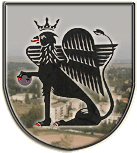 5435 Martfű, Szent István tér 1. Tel: 56/450-222; Fax: 56/450-853E-mail: titkarsag@ph.martfu.huELŐTERJESZTÉSa városi  köztemető üzemeltetésének lehetőségeireMartfű Város Önkormányzata Képviselő-testületének 2015. június 8-ai üléséreElőkészítette: Baloghné Juhász Erzsébet irodavezetőVéleményező: Pénzügyi, Ügyrendi és Városfejlesztési BizottságDöntéshozatal: egyszerű többségTárgyalási mód: nyilvános ülésTisztelt Képviselő-testület!A Képviselő-testület 2015. május 21- ei ülésén döntött arról, hogy a városi köztemető önkormányzat általi üzemeltetését meg kell vizsgálni, melyet az alábbiakban mutatok be.Az önkormányzat általi üzemeltetés eseteTemető gondnok alkalmazása (felügyelet sírásásnál, temetésnél) megbízási szerződésselAz önkormányzat ütemezi a felújítást, karbantartást.Az önkormányzat végzi a temető zöldfelületének karbantartását.Közüzemi díjak megfizetése (víz, villany, hulladékszállítás).Iroda nem fog működni a temetőben, fűtési költség nem merül fel.Vizes blokk takarítása közcélú foglalkoztatottalKertészeti, parkgondozó, illetőleg kertépítő szakképesítéssel vagy középfokú kertészeti, parkgondozó, illetőleg kertépítő végzettséggel, illetve felsőfokú intézményben ilyen szaktárgyból vizsgával rendelkező személy (145/1999. (X.1.) Korm. rendelet 54. § (1) bekezdés) megbízásávalBecsült költségek:Hosszútávra egyszeri befektetést igénylő:A ravatalozó minimális felszereltségének biztosítását  igénylő eszközök (drapéria, székek, hangosítás,koszorú tartó, ravatal asztal, szőnyeg, stb), általános  árajánlat kérése alapján, bruttó értéken számolva:                 2.000.000,-FtFolyamatosan jelentkező üzemeltetési költségek (1 évre vetítve):a régi temetőbe mobil WC  (márc. 1- nov. 20-ig)                           206.000,-Ft            zöldfelület karbantartás (kaszálás számtól függő)                          250.000,-Ft takarítás anyagköltsége                                                                  50.000,-Ftközüzemi díjak (víz, hulladékszállítás, villany)                              650.000,-Ftmegbízási díjak                                                                          1.200.000,-Ft            Becsült folyamatos kiadás összesen:                                          2.356.000,-Ft                                                                         Becsült bevételek:Sírhely megváltások, lejárati idő különbözet megfizetése                                                        (kb.40)       508.000,-Ft   Kommunális hozzájárulás (hulladékszállítás díja)(temetkezés, újraváltás esetén) 25.000,-Ft/sírhely  (kb.40)    1.000.000,-FtTemető fenntartási hozzájárulás díja:  /sírkövesek illetve a temetőben egyéb munkát végző vállalkozók/ 1.016 Ft/síremlék                     (kb.20)         20.000,-Ft                                                     Ravatalozóbérleti díja   15.240,-Ft/ alkalom           (kb.40)        609.000,-Ft(temetkezési szolgáltatók részére)Hűtőkamra használata  2.540,-Ft/nap                    (kb.50)        127.000,-Ft            Összesen:                                                                                       2.264.000,-Ft         Az önkormányzati közfeladat ellátására az állami támogatás fajlagos összege 2013. évben                    10 001 fő alatti települések esetében 69 Ft/m2 x a köztemető nagyságával.        Esetünkben ez az összeg:  69 Ft/ m2 x 27.773 m2                                  1.916.337,-Ft       Becsült bevétel összesen:                                                                      4.180.337,-Ft       A számítások alapján a városi köztemető az állami támogatással veszteség nélkül üzemeltethető.           Optimális esetben a bevételekből a temető kisebb- nagyobb felújítási karbantartási feladatai is           finanszírozhatóak.      Ezzel a megoldással biztosítható, hogy valamennyi temetkezési szolgáltató azonos eséllyel           végezhesse a tevékenységét. Előnye továbbá az, hogy az egyébként gazdaságtalan fűtés       (gáztartály) az iroda helyiségben nem jelent kiadást, mivel az ügyintézés a polgármesteri       hivatalban történne.       Hátránya, hogy a polgármesteri hivatal feladatköre újabb feladattal bővülne, mely az egyébként        leterhelt apparátust tovább terhelné.       Amennyiben a képviselő testület a temető önkormányzati üzemeltetése mellet dönt, a jelenleg           hatályos kegyeleti közszolgáltatási szerződést meg kell szüntetni, a Pietas Bt-vel el kell         számolnunk, (a nyilvántartásokat, adatokat át kell adnia), valamint az önkormányzati rendeletet        ennek megfelelően módosítani szükséges.        Mindezeket figyelembe véve az önkormányzati üzemeltetés feltehetően 2015. szeptember 1-től        megkezdődhet.A városi köztemető üzemeltetése versenyeztetésének eseteAz önkormányzatnak állást kell foglalnia a következőkről:a sírhely megváltás díját átengedi-e az üzemeltetőnekbérleti díjat kér-e a temető üzemeltetésértköztemetések (versenyeztetés)Abban az esetben, ha az üzemeltetést elnyerő vállalkozás egyben temetkezési szolgáltatást is végez, újra fölmerül a kizárólagosság kérdése, hiszen számára önmagában a temető üzemeltetés nem lesz nyereséges tevékenység. (alkalmazottak, bér, járulék, fűtés,)Bérleti díj kikötése árfelhajtó hatást eredményezhet. Amennyiben a temető üzemeltetője temetkezési szolgáltatást is végez, a bérleti díjat vélhetően beépítheti a lakosság által megfizetésre kerülő temetkezési szolgáltatás költségeibe.Ezen változat esetén a meglévő szerződést szintén fel kell mondani a Pietas Bt.-vel.Az eljárás ideje kb. 3 hónap, 2015. szeptember 1-től lehetséges új kegyeleti közszolgáltatási szerződés megkötése.Az 1- és 2-es megoldás esetén a köztemetések végzését meg kell versenyeztetni.A Pietas általi további üzemeltetés esete: A jelenleg hatályos kegyeleti közszolgáltatási szerződés hatályban tartása, mely alapján a temető üzemeltetését továbbra is a Pietas Bt végezné. Ez esetben a Pietas Bt. temetkezési szolgáltatási tevékenységének kizárólagossága maradna meg, mely ellentétben áll azzal a lakossági igénnyel, hogy temettetéseiket többnyire az Elizium Kft. személyzetével kívánják elvégeztetni.Tisztelt Képviselő-testület!Javasolom, hogy az alábbi határozati javaslat elfogadásával a városi köztemető önkormányzati üzemeltetése mellett döntsön.Határozati javaslat: Martfű Város Önkormányzat Képviselő-testülete……./2015. (…….)határozataa városi  köztemető üzemeltetésének lehetőségeirőlMartfű Város Önkormányzata Képviselő-testülete megtárgyalta a városi köztemető üzemeltetésének lehetőségeire vonatkozó előterjesztést és az alábbiak szerint döntött:Martfű Város Önkormányzata a Pietas Bt.-vel kötött kegyeleti közszolgáltatási szerződés felmondása mellett a városi köztemető üzemeltetését önkormányzati üzemeltetésbe veszi át, azzal, hogy a kertészeti, takarítási, gondnoki faladatokat megbízási szerződéssel látja el, a nyilvántartási, számlázási, sírhelykitűzési feladatokat a polgármesteri hivatal végzi.A ravatalozó minimális felszereltségének biztosítását  igénylő eszközök (drapéria, székek, hangosítás, koszorú tartó, ravatal asztal, szőnyeg, stb), megvásárlására az önkormányzat 2015. évi költségvetésének tartalékkerete terhére bruttó 2.000.000,- Ft-ot biztosít.A Képviselő-testület felhatalmazza a polgármestert, hogy a kegyeleti közszolgáltatási szerződés megszüntetésével kapcsolatos dokumentumok aláírására, a Pietas Bt.-vel történő elszámolásra.Az önkormányzati üzemeltetéssel összhangban álló „a temetőkről és a temetkezés rendjéről szóló 27/2013. (XII.6.) önkormányzati rendelet módosítását a Képviselő- testületnek elfogadásra be kell terjeszteni.Határidő: 2015. augusztus 31.Felelős: Dr. Papp Antal polgármesterErről értesülnek:1. Jász-Nagykun-Szolnok Megyei Kormányhivatal2. Valamennyi képviselő helyben3. Pietas Bt. 5000 Szolnok, Temető út 10.4. Városfejlesztési és üzemeltetési iroda helyben5. Pénzügyi és adóügyi iroda helyben6. IrattárMartfű, 2015. június 2.                                                                                                         Dr. Papp Antal                                                                                                           polgármesterLátta: Szász Éva             jegyző